Tento materiál byl vytvořen v rámci projektu Operačního programu Vzdělávání pro konkurenceschopnost.Příjemce:ZŠ a MŠ České VeleniceTřída Čsl. legií 325378 10 Č. VeleniceProjekt MŠMT ČR	EU PENÍZE ŠKOLÁMČíslo projektu 	CZ.1.07/1.4.00/21.2082Název projektu školy 	S počítačem to jde lépeKlíčová aktivita:   III/2		Inovace a zkvalitnění výuky prostřednictvím ICT Autor:	Mgr. Ilona KodlováNázev materiálu:  Růžovité rostlinyIdentifikátor DUM: 	VY_32_Inovace_VII_ 2_03PřVzdělávací oblast: 		Člověk a přírodaVzdělávací obor: 		PřírodopisTéma: 			Biologie rostlinRočník:			7.	                 Stručná anotace: Tento pracovní list slouží k procvičení základních znaků a zástupců růžovitých rostlin.Prohlašuji, že při tvorbě výukového materiálu jsem respektoval(a) všeobecně užívané právní a morální zvyklosti, autorská a jiná práva třetích osob, zejména práva duševního vlastnictví (např. práva k obchodní firmě, autorská práva k software, k filmovým, hudebním a fotografickým dílům nebo práva k ochranným známkám) dle zákona 121/2000 Sb. (autorský zákon). Nesu veškerou právní odpovědnost za obsah a původ svého díla.Prohlašuji dále, že výše uvedený materiál jsem ověřil(a) ve výuce a provedl(a) o tom zápis do TK.Dávám souhlas, aby moje dílo bylo dáno k dispozici veřejnosti k účelům volného užití (§ 30 odst. 1 zákona 121/2000 Sb.), tj. že k uvedeným účelům může být kýmkoliv zveřejňováno, používáno, upravováno a uchováváno.čeleď: RŮŽOVITÉ1. Růže šípková a jahodník obecný patří do této čeledi. Dokresli a vybarvi květy, listy a plody.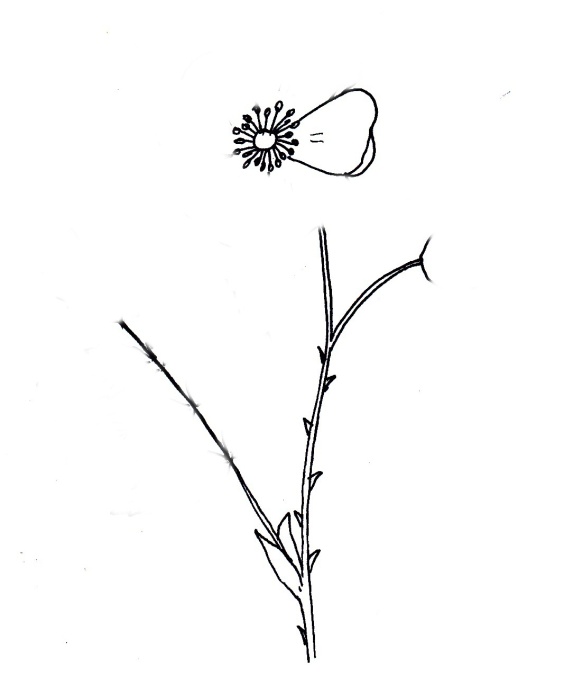 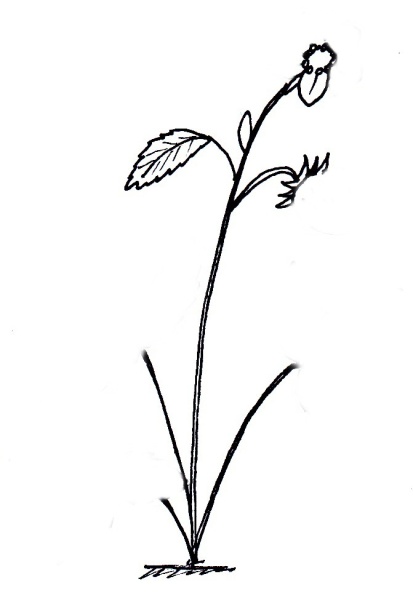 2. Do růžovitých patří rostliny s různými typy plodů. Ke každému typu napiš příklady těchto     rostlin.    malvice   ...................................................................................................................................    peckovice   ...............................................................................................................................    souplodí  peckoviček ...............................................................................................................    souplodí nažek   .......................................................................................................................3. Vylušti názvy planě rostoucích růžovitých rostlin.     OCHMNA  SÍHU          ...........................................................     PEŘÍK  ŘSKÝKALÉ        ..........................................................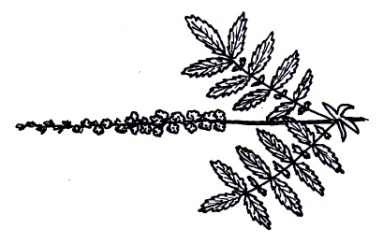      LÍKKUK  KÝSTSMĚ       ..........................................................     Jedna z nich je léčivka. Zakroužkuj ji a napiš, jakou má barvu květů. čeleď: RŮŽOVITÉ - řešení1. Růže šípková a jahodník obecný patří do této čeledi. Dokresli a vybarvi květy, listy a plody.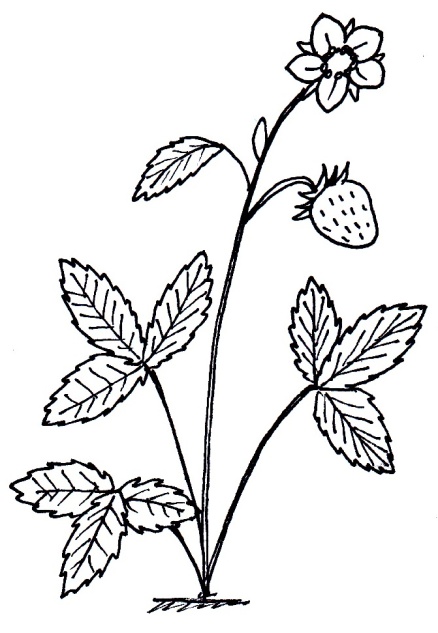 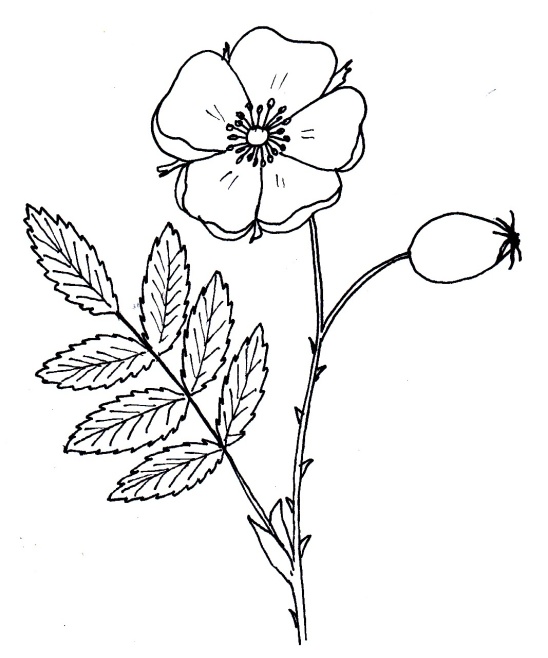 2. Do růžovitých patří rostliny s různými typy plodů. Ke každému typu napiš příklady těchto    rostlin.    malvice        ...jabloň domácí, hrušeň obecná...    peckovice        ...slivoň švestka, třešeň ptačí, meruňka obecná, broskvoň obecná...    souplodí  peckoviček     ...ostružiník, maliník...    souplodí nažek         ...růže šípková...3. Vylušti názvy planě rostoucích růžovitých rostlin.     OCHMNA  SÍHU          MOCHNA  HUSÍ     PEŘÍK  ŘSKÝKALÉ        ŘEPÍK  LÉKAŘSKÝ         žlutou     LÍKKUK  KÝSTSMĚ       KUKLÍK  MĚSTSKÝJedna z nich je léčivka. Zakroužkuj ji a napiš, jakou má barvu květů.Metodické zhodnocení, návod: Metodické pokyny jsou uvedeny u jednotlivých úkolů. Žáci vyplňovali pracovní list jednotlivě. Při kreslení rostlin používali učebnici.Práce se vydařila podle představ. Žáci pracovali se zájmem. Časová dotace je cca 20 min.Pracovní list byl odpilotován v VIII.B v rámci opakování a to dne 20.9. 2012 dle metodického návodu.Použité zdroje:V. Čabradová, F. Hasch, J. Sejpka, I. Vaněčková , Přírodopis 7. Plzeň: Nakladatelství Fraus 2005. ISBN 80-7238-424-4Objekty použité k tvorbě materiálu jsou vlastním dílem autora.